                                 Рыбоводный участок №1     Северная часть  оз. Донузлав, близ с. Медведево, Черноморского р-на площадью 71,7 га.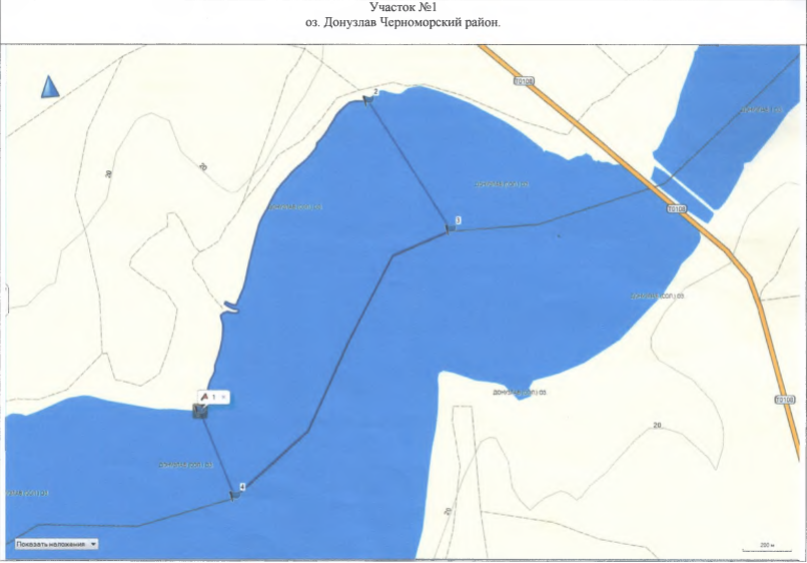 Рыбоводный  участок  № 2        Русло реки Бештерек,  близ с. Давыдово, Симферопольского района, площадь 0,0998 га.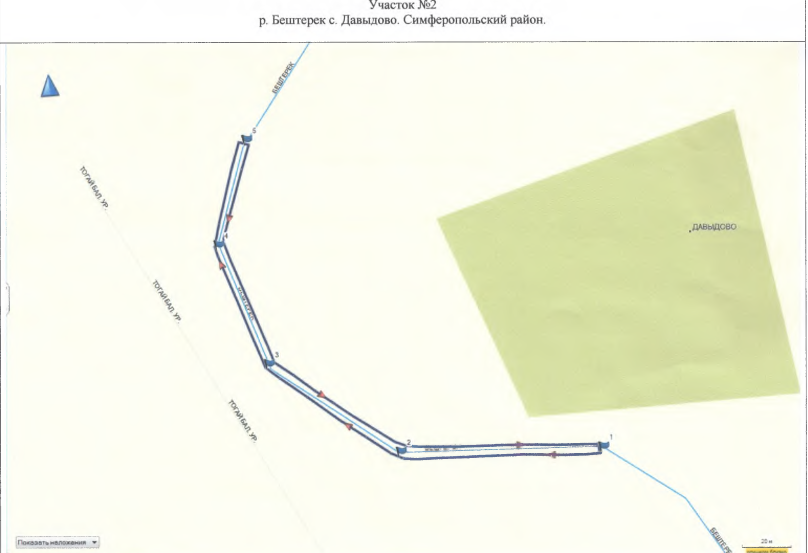 